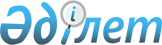 О проекте Закона Республики Казахстан "О ратификации Соглашения между Правительством Республики Казахстан и Правительством Российской Федерации об открытии отделений торговых представительств"Постановление Правительства Республики Казахстан от 18 июня 2008 года N 592

      Сноска. Проект Закона отозван из Мажилиса Парламента РК постановлением Правительства РК от 30.12.2009 № 2286.      Правительство Республики Казахстан  ПОСТАНОВЛЯЕТ: 

      внести на рассмотрение Мажилиса Парламента Республики Казахстан проект Закона Республики Казахстан "О ратификации Соглашения между Правительством Республики Казахстан и Правительством Российской Федерации об открытии отделений торговых представительств".         Премьер-Министр 

      Республики Казахстан                       К. Масимов Проект   Закон Республики Казахстан   О ратификации Соглашения между Правительством Республики Казахстан 

и Правительством Российской Федерации об открытии отделений 

торговых представительств       Ратифицировать Соглашение между Правительством Республики Казахстан и Правительством Российской Федерации об открытии отделений торговых представительств, подписанное 10 мая 2007 года в городе Астане.        Президент 

      Республики Казахстан   Соглашение 

между Правительством Республики Казахстан 

и Правительством Российской Федерации об открытии 

отделений торговых представительств       Правительство Республики Казахстан и Правительство Российской Федерации, именуемые в дальнейшем Сторонами, исходя из необходимости поступательного развития двусторонних торгово-экономических отношений, руководствуясь статьей 5 Соглашения между Правительством Республики Казахстан и Правительством Российской Федерации о взаимном учреждении торговых представительств от 22 октября 1992 года, согласились о нижеследующем:   Статья 1       Открыть отделение Торгового представительства Республики Казахстан в городе Казань и отделение Торгового представительства Российской Федерации в городе Алматы (далее - отделения торговых представительств).   Статья 2       Отделения торговых представительств представляют интересы государств Сторон по вопросам, касающимся торговли и других видов экономического сотрудничества между Сторонами в пределах полномочий, установленных для них торговыми представительствами государств Сторон.   Статья 3       Руководитель отделения Торгового представительства действует в пределах полномочий, предоставленных ему Торговым представителем, и находится в его непосредственном подчинении.       Руководитель, сотрудники и административно-технический персонал отделения Торгового представительства пользуются всеми привилегиями и иммунитетами и относятся в соответствии с международным правом к соответствующим категориям дипломатического и административно-технического персонала дипломатических представительств.       Служебные и жилые помещения отделения Торгового представительства, его имущество и архивы пользуются иммунитетами и привилегиями и признаются в соответствии с международным правом служебными и жилыми помещениями, имуществом и архивами дипломатических представительств.   Статья 4       Штатная численность отделения Торгового представительства не превышает 5 человек, которые являются сотрудниками всех категорий и гражданами государства Стороны, учредившей Торговое представительство.       На основе принципа взаимности и по согласованию Сторон штатная численность отделения Торгового представительства может быть увеличена.   Статья 5       Споры и разногласия между Сторонами относительно толкования и (или) применения положений настоящего Соглашения разрешаются путем консультаций и переговоров между Сторонами.   Статья 6       По взаимному согласию Сторон в настоящее Соглашение могут вноситься изменения, которые оформляются отдельными протоколами.   Статья 7       Настоящее Соглашение вступает в силу с даты получения последнего письменного уведомления о выполнении Сторонами внутригосударственных процедур, необходимых для его вступлении и силу.       Совершено в городе Астана 10 мая 2007 года в двух экземплярах, каждый на казахском и русском языках, причем оба текста имеют одинаковую силу.       В случае возникновения разногласий в толковании положений настоящего Соглашения Стороны будут обращаться к тексту на русском языке.           За Правительство                      За Правительство 

      Республики Казахстан                  Российской Федерации 
					© 2012. РГП на ПХВ «Институт законодательства и правовой информации Республики Казахстан» Министерства юстиции Республики Казахстан
				